
Court #1 – Unity Christian 1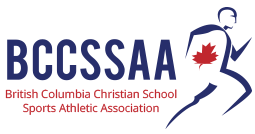 Court #2 – Unity Christian 2Court #3 – Highroad Academy1 Abbotsford Christian      (Game 1)   Friday 10:00am              W1                        Court 316 Pacific Academy B              (Game 9)   Friday 4:30pm          W9                                                           Court 18 Regent Christian      (Game 2)   Friday 10:00am              W2                        Court 19 Unity Christian                                                                 (Game 17)   Saturday 11:30am          W17								Court 35 MEI        (Game 3)   Friday 11:30am              W3                        Court 312 Highroad Academy             (Game 10)   Friday 4:30pm         W10                                                            Court 34 Credo Christian      (Game 4)   Friday 11:30am              W4                        Court 113 Carver Christian                                                                                                                               (Game 26)   Saturday 4:30pmDevotions Break Friday at 1:00pm (at Highroad and Unity)	 			                     Court 3	            1st Place3 Pacific Academy A       (Game 5)   Friday 1:30pm                W5                        Court 314 Pacific Christian                 (Game 11)   Friday 6:00pm         W11                                                           Court 36 Richmond Christian      (Game 6)   Friday 1:30pm                W6                        Court 111 White Rock Christian				 (Game 18)   Saturday 11:30am         W18                  							Court 17 Surrey Christian      (Game 7)   Friday 3:00pm                W7                        Court 110 Nanaimo Christian              (Game 12)   Friday 6:00pm         W12                                                            Court 12 Langley Christian      (Game 8)   Friday 3:00pm                W8							                        Court 315 Duncan Christian										L17   (Game 24)   Saturday 3:00pm       3rd Place										               Court 3L18L9								L10					    (Game 19)   Saturday 1:00pm      7rth Place 				    (Game 20)   Saturday 1:00pm      5th Place  	              Court 1							       Court 3L12								L11            	L2          L13		   		     (Game 13)   Friday   1:30pm            W13                 Court 2  11th Place       (Game 23)   Saturday 3:00pm          	L3			         (Game 25)   Saturday 4:00pm         9th Place			          Court 2						         Court 1L6     (Game 16)   Saturday 10:30am         		       L16				                  Court 2 	     W16L7L1   		           L14	   		    	     (Game 14)   Friday 3:00pm              W14        			                                                                                    Court 2 	   15th Place       (Game 21)   Saturday 1:30pm            L4                                            (Game 22)   Saturday 2:30pm         13th Place			          Court 2						         Court 1L8     						     (Game 15)   Saturday 10:00am   		          L15                                                                                       Court 3                            W15L5Court #1 Unity (Main Gym)Court #2 Unity (Small Gym)Court #3 HighroadFridayFridayFriday10:00 am (Game 2)10:00 am (Game 1)11:30 am (Game 4)11:30 am (Game 3)1:00 pm – Devotions1:00 pm - Devotions1:30 pm (Game 6)1:30 pm (Game 13)1:30 pm (Game 5)3:00 pm (Game 7)3:00 pm (Game 14)3:00 pm (Game 8)4:30 pm (Game 9)4:30 pm (Game 10)6:00 pm (Game 12)6:00 pm (Game 11)SaturdaySaturdaySaturday10:30 am (Game 16)10:00 am (Game 15)11:30 am (Game 18)11:30 am (Game 17)1:00 pm (Game 19) – 7th 1:30 pm (Game 21) – 15th 1:00 pm (Game 20) – 5th 2:30 pm (Game 22) – 13th 3:00 pm (Game 23) – 11th 3:00 pm (Game 24) – 3rd 4:00 pm (Game 25) – 9th 4:30 pm (Game 26) – 1st6:00 pm - Awards